УтверждаюПредседатель тендерной комиссии___________________ А. Мусин23 февраля 2023 года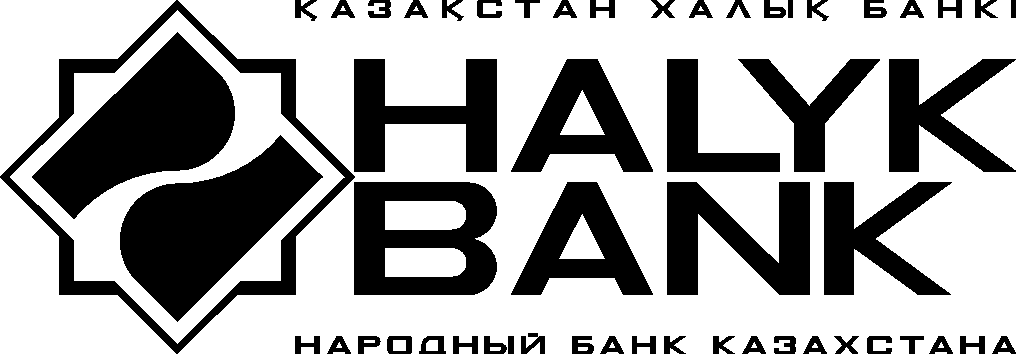 ТЕНДЕРНАЯ ДОКУМЕНТАЦИЯАО «Народный Банк Казахстана» (далее - Банк) 16 марта 2023 года проводит через систему электронных торгов открытый тендер по закупке многофункциональных устройств (Canon, Xerox, HP) для Банка и его дочерних организацийОбъемы закупки и технические спецификации оборудования по лотам приведены в приложении 1 к тендерной документации.Сроки и условия поставки – в течение 60 календарных дней, DDP г. Алматы, областные и региональные филиалы Банка и его дочерние организаций, в соответствии с ИНКОТЕРМС 2020, другие альтернативные варианты в части срока поставки по предложению потенциального поставщика.Условия оплаты: базовые условия -   по факту поставки оборудования;другие альтернативные варианты по предложению потенциального поставщика.Ценовые предложения потенциальных поставщиков должны быть предоставлены в тенге. В случае, если договором будет предусмотрено условие об осуществлении Банком предоплаты на сумму 150 000 000 тенге и выше, поставщик должен предоставить для Банка приемлемую банковскую гарантию возврата предоплаты, при этом Банк-гарант утверждается решением Правления Банка.Срок действия тендерной заявки - 90 календарных дней со дня проведения торгов на ЭТП «Halykgroup».Обязательные требования к потенциальным поставщикам: обладать профессиональной компетенцией и опытом работы не менее одного года, иметь необходимые финансовые, материальные и трудовые ресурсы для исполнения обязательств в соответствии с договором;отсутствие судебных исков и претензий со стороны АО «Народный Банк Казахстана» по ранее заключенным договорам;являться платежеспособным, не подлежать ликвидации, на его имущество не должен быть наложен арест, его финансово-хозяйственная деятельность не должна быть приостановлена в установленном законодательством Республики Казахстан порядке;выполнять свои обязательства по уплате налогов и других обязательных платежей в бюджет на момент подачи заявки на участие в тендере и на момент заключения договора о закупках;гарантийный срок: не менее 12 месяцев. Гарантия на оборудование должна включать в себя следующие работы:- замена вышедших из строя деталей, либо вышедшего из строя оборудования;- устранение внезапных сбоев/отказов оборудования. запрещается участие компаний, аффилированных (связанных) между собой в лоте;наличие сервисных центров или партнеров по гарантийному обслуживанию техники и наличие склада запасных частей и комплектующих к поставляемому оборудованию в областных центрах РК.иметь документальное подтверждение от фирмы-производителя оборудования на право продажи оборудования и поставки комплектующих частей на территории ЕАЭС (авторизация);случае необходимости по запросу Банка поставщик должен предоставить предлагаемую модель для проведения тестирования в срок не более 3-х рабочих дней с даты запроса;банк оставляет за собой право менять итоговое количество оборудования как большую, так и в меньшую сторону.Потенциальный Поставщик несет все расходы, связанные с подготовкой и подачей своей тендерной заявки, а Банк и тендерная комиссия не отвечает и не несет обязательства по этим расходам, независимо от характера проведения и результатов тендера.Обязательный охват лота – 100%.Язык тендерной заявки – русский, по желанию - государственный.Тендерная документация выдается участнику тендера без взимания платы.Обеспечение тендерной заявки – предоставляется перечислением на расчётный счёт АО «Народный Банк Казахстана» денежных средств в размере 5 000 000 тенге по лоту № 1, 500 000 тенге по лоту № 2. (IBAN KZ146010005000000001, БИК HSBKKZKX, БИН 940140000385, КБе 14 в АО «Народный Банк Казахстана»). В счёте необходимо указать, на какие цели перечисляются средства: «Обеспечение тендерной заявки на участие в тендере по закупке многофункциональных устройств (Canon, Xerox, HP) для Банка и его дочерних организаций, по лоту № ____.».Обеспечение тендерной заявки, внесённое участниками тендера, возвращается потенциальному поставщику в следующих случаях:отклонение тендерной заявки, как не отвечающей требованиям тендерной документации;отзыва тендерной заявки до истечения окончательного срока приёма представления тендерных заявок;прекращения Банком тендерных процедур без определения победителя тендера;не признания потенциального поставщика победителем тендера;вступления в силу договора подряда, заключённого Банком с победителем тендера;окончания срока действия тендерной заявки.Обеспечение тендерной заявки возвращается потенциальному поставщику в десятидневный срок на основе письма предоставленного потенциальным поставщиком о возврате внесенного обеспечения с указанием реквизитов, на которые необходимо осуществить возврат.Обеспечение тендерной заявки не возвращается потенциальному поставщику, представившему тендерную заявку и соответствующее обеспечение в случаях, если:участие в тендере прекращается по причине отзыва или несогласованного изменения тендерной заявки по истечении окончательного срока представления тендерной заявки;потенциальный поставщик не подписал договор о закупках, будучи определенным победителем тендера, в сроки, указанные в письменном уведомлении;потенциальные поставщики (подрядчики) подали заявки на тендер от аффилированных (связанных) компаний, проигнорировав уведомление о запрете на такое участие в тендерной документации.   Процедура проведения тендера:Регистрация потенциальных поставщиков на электронной тендерной площадке (ЭТП) «Halykgroup» (регистрация потенциального поставщика производится в течение 5-ти рабочих дней с момента подачи/повторной подачи регистрационных данных потенциальным поставщиком).Завершение регистрации и окончательный срок представления тендерных заявок – до     9:00 часов 10 марта 2023 года (за 4 рабочих дня до даты проведения торгов).Проведение технической экспертизы тендерных заявок и других соответствующих экспертиз (3 рабочих дня). Банк вправе продлить срок проведения технической экспертизы до 10-ти календарных дней. При этом начало проведения электронных торгов будет продлено на этот же срок.Допуск потенциальных поставщиков к участию в торгах.Проведение торгов – 16 марта 2023 года:лот № 1 «МФУ персональный - HP, Canon, Xerox» -  с 15:00 до 16:00 часов;лот № 2 «МФУ для средних рабочих групп - HP, Canon, Xerox»- с 16:00 до 17:00 часов, участие в торгах на ЭТП обязательное условие;Проведение очных переговоров тендерной комиссией/руководством Банка;Утверждение результатов тендера Правлением Банка.Критерии оценки тендерных заявок:соответствие потенциальных поставщиков обязательным квалификационным требованиям тендерной документации;соответствие предлагаемой техники техническим спецификациям тендерной документации;предлагаемая цена и условия оплаты;предоставляемый гарантийный срок на оборудование.Комиссия вправе определять двух и более победителей по каждому лоту закупаемых товаров, работ и услуг с разделением по номенклатуре закупаемых товаров, работ и услуг, а также в разрезе отдельных тиражей/ тарифов/количества и видов продукции/услуг/работ в соответствии с лучшей ценой/сроками поставки/исполнения в зависимости от критерия выбора поставщика Банком.Комиссия вправе не раскрывать информацию, касающуюся рассмотрения, оценки и сопоставления тендерных заявок потенциальным поставщикам (подрядчикам) или любому другому лицу, официально не участвующему в рассмотрении, оценке и сопоставлении тендерных заявок.Комиссия вправе отстранить от участия в процессе закупок потенциального поставщика (подрядчика), если он:•	представил недостаточно полную и точную тендерную заявку, не дающую возможность комиссии произвести оценку тендерной заявки, или представил заведомо ложную информацию по квалификационным требованиям, либо имеет замечания по исполнению договорных обязательств перед Банком в прошлом. Полнота и достоверность представляемой информации устанавливается в момент рассмотрения комиссией документов, подтверждающих соответствие потенциального поставщика (подрядчика) квалификационным требованиям;•	состоит в реестре недобросовестных участников государственных закупок, в списке бездействующих налогоплательщиков/лжепредприятий, размещенных на сайте Комитета государственных доходов Министерства финансов Республики Казахстан.•	в случае выявления участия в лоте аффилированных (связанных) потенциальных поставщиков (подрядчиков).Комиссия вправе в ходе проведения тендерных процедур раскрывать участникам тендера информацию по ценовым предложениям других участников тендера.Вопрос об определении победителя тендера будет рассмотрен Правлением Банка. Правление Банка вправе не утвердить результаты тендера, в связи с чем, тендер признается несостоявшимся. Правление Банка не обязано указывать участникам причины признания тендера несостоявшимся. По своему усмотрению Банк вправе провести новый тендер или определить иной способ закупки. В данном случае договор по итогам тендера заключаться не будет. При этом участникам тендера не будут возмещаться какие-либо суммы (за исключением возврата обеспечения тендерной заявки).Банк вправе отменить или отложить проведение тендера с письменным уведомлением потенциальных поставщиков, представивших тендерные заявки, о его отмене или переносе с указанием новой даты проведения тендера. Потенциальный поставщик имеет право изменять или отзывать свою заявку до истечения окончательного срока представления тендерных заявок.Потенциальный поставщик (подрядчик), по итогам проведенных очных переговоров на улучшение тендерных предложений обязуется предоставить секретарю тендерной комиссии подтверждение тендерного предложения, оформленные в соответствии с приложениями № 2 и №3 к тендерной документации, в срок, установленный комиссией. Подача заявки с иной, отличной от озвученной на переговорах ценой - запрещается.В случае непредоставления потенциальным поставщиком (подрядчиком) подтверждения заявленного тендерного предложения в установленные комиссией сроки озвученное на переговорах предложение отклоняется комиссией от дальнейшего рассмотрения.Срок заключения договора о закупках не может быть более 30 (тридцати) календарных дней со дня направления потенциальному поставщику уведомления о признании его тендерной заявки выигрышной и проекта договора о закупках. Договоры на поставку оборудования для Банка будут заключаться с победителями тендера с Головным Банком.Договоры на поставку оборудования для дочерних организаций Банка будут заключаться с победителями тендера с каждой дочерней организацией Банка в отдельности.Если потенциальный поставщик (подрядчик), предложение которого принято Банком, не подписывает договор в установленные сроки или если заключенный договор расторгнут в связи с невыполнением потенциальным поставщиком (подрядчиком) своих обязательств, Банк вправе заключить договор со вторым по предпочтительности потенциальным поставщиком (подрядчиком) (участником тендера, ценовой экспертизы) либо признать тендер/торг несостоявшимся. Предложения такого участника в дальнейшем не будут приниматься к рассмотрению в течение 1 (одного) года с момента получения отказа/расторжения.Перечень документов, предоставляемых потенциальным поставщиком в тендерной заявке (до 9:00 часов 10 марта 2023 года): бухгалтерский баланс за 2021 г., подписанный первым руководителем, главным бухгалтером, скрепленный печатью потенциального поставщика (прикрепляются на ЭТП в закладке «Документы для налоговой службы»);копии деклараций за 2020-2021гг., по корпоративному подоходному налогу по форме 100.00 без приложений подписанные первым руководителем, главным бухгалтером, скрепленные печатью потенциального поставщика (прикрепляются на ЭТП в закладке «Документы для налоговой службы»);доверенность (если договор от имени юридического лица подписывается не первым руководителем);техническая спецификация с полным описанием оборудования и наименованием производителя;письмо на возврат тендерного обеспечения (приложение 4 к тендерной документации);документы, подтверждающие внесение обеспечения тендерной заявки (платежное поручение о перечислении денежных средств на расчетный счет АО «Народный Банк Казахстана»);подтверждающие документы о наличии сервисных центров или партнеров по гарантийному обслуживанию техники и наличии склада запасных частей и комплектующих к поставляемому оборудованию на территории Республики Казахстан;документальное подтверждение от фирмы-производителя оборудования на право продажи оборудования и поставки комплектующих частей на территории ЕАЭС (авторизация).Вышеуказанные документы должны одновременно соответствовать следующим требованиям:документы должны быть отсканированы в цветном виде и хорошо читабельны;документы должны содержать все страницы, которые есть в документе (должны быть представлены в полном виде).В случае необходимости тендерная комиссия может затребовать от потенциального поставщика дополнительные сведения, документы по любым вопросам, имеющим отношение к тендеру.Место проведения электронных торгов - электронная тендерная площадка «Halykgroup», web-сайт www.e-tender.kz.  Дата и время проведения торгов –   16 марта 2023 года:лот № 1-  с 15:00 до 16:00 часов;лот № 2- с 16:00 до 17:00 часов.Валюта торгов – тенге.Минимальный шаг торгов:по лоту № 1- 500 000;по лоту № 2- 150 000.В торгах потенциальными поставщиками должна быть указана общая стоимость оборудования по лоту с учетом НДС. Стоимость оборудования должна быть действительна по каждому лоту в отдельности.В течение одного рабочего дня после завершения торгов, участниками должны быть предоставлены ценовые предложения на минимальную стоимость, предложенную по результатам электронных торгов, согласно приложениям 2, 3-1, 3-2, к тендерной документации, путем направления их секретарю тендерной комиссии на e-mail: tender@halykbank.kz.При рассмотрении ценовых предложений тендерных заявок Банк оставляет за собой право вести переговоры с потенциальными поставщиками по улучшению цены заявки, условий оплаты и сроков.Справки по телефону: (727) 2590793.Контактные лица:Начальник управления ИТ логистики – Слесарев Е.С., тел. (727) 3301300.Секретарь тендерной комиссии – Еркелдесова Ш.Т., тел.: (727) 2590793 (по подготовке тендерной заявке).Потенциальные поставщики – участники тендера могут обратиться в Департамент безопасности Банка по контактному телефону (727) 2596878 по вопросам нарушения процедуры проведения тендера или других замечаний.Обжалование действий (бездействия) комиссии допускается на любом этапе проведения тендера, но не позднее 0 (десяти) рабочих дней со дня подведения комиссией результатов тендера. Приложение 1 к тендерной документации ТЕХНИЧЕСКАЯ СПЕЦИФИКАЦИЯЛот №1:МФУ персональный - HP, Canon, Xerox.Техническая спецификация:Лот №2:МФУ для средних рабочих групп - HP, Canon, Xerox.Техническая спецификация:Место поставки: Головной Банк, областные и региональные отделения по Казахстану согласно разнарядке:Место поставки для дочерних организаций: DDP (ИНКОТЕРМС 2020), согласно разнарядке:Приложение 2 к тендерной документации Тендерное предложение  по лоту ____Наименование потенциального поставщика _______________________________________________________________________________________________________________________________Наименование предмета тендера ____________________________________________________________________________________________________________________________________________________________________________________________________________________________Предлагаемые УСЛОВИЯ заключения договора:1. Общая стоимость по лоту № _________________________ с учетом с НДС (цифрами и прописью) ______________________________________________________________________________________________________________________________________________________________________2. Условия оплаты: ___________________________________________________________________________________3. Сроки и условия поставки:___________________________________________________________________________________4. Охват Лота ______%.5. Гарантийный срок на оборудование6.Срок действия тендерной заявки ____________________________________________________7. Сопутствующие услуги (означают любые вспомогательные или дополнительные услуги, подлежащие выполнению потенциальным поставщиком) ______________________________________________________________________________________________________________________________________________________________________________________________________8. Мы ознакомлены с условиями проекта договора и готовы подписать его в течение _____________________ календарных дней от даты уведомления о признании нашей тендерной заявки выигрышной (но не более 30 календарных дней).Приложения:Таблица цен (Приложение 3-1, 3-2.). ___________________                                         ___________________(должность)                                                          (Ф.И.О.)М.ППриложение 3-1 к тендерной документацииТАБЛИЦА ЦЕНпо лоту №1 - «МФУ персональный – НР,Canon, Xerox»___________________________________________________________________________(наименование потенциального поставщика)Общая стоимость _______________ на условиях DDP областные/региональные филиалы Банка и его дочерние организаций, ИНКОТЕРМС 2020, включает все расходы потенциального поставщика на уплату таможенных пошлин, транспортные расходы, НДС и другие налоги, платежи, сборы и расходы. Потенциальный поставщик вправе указать другие расходы.___________________                                         ___________________(должность)                                                          (Ф.И.О.)М.ППриложение 3-2 к тендерной документацииТАБЛИЦА ЦЕНпо лоту №2 - «МФУ для средних рабочих групп – НР,Canon, Xerox»___________________________________________________________________________(наименование потенциального поставщика)Общая стоимость _______________ на условиях DDP областные/региональные филиалы Банка и его дочерние организаций, ИНКОТЕРМС 2020, включает все расходы потенциального поставщика на уплату таможенных пошлин, транспортные расходы, НДС и другие налоги, платежи, сборы и расходы. Потенциальный поставщик вправе указать другие расходы.___________________                                         ___________________(должность)                                                          (Ф.И.О.)М.ППриложение 4 к тендерной документацииИсх. №, датаТендерной комиссииАО «Народный Банк Казахстана»Республика Казахстан, г. Алматы, пр. Аль-Фараби 40Письмона возврат обеспечения тендерной заявкиНастоящим письмом просим осуществить возврат денежных средств в размере ________________, перечисленных в качестве обеспечения тендерной заявки на участие в тендере _____________________________________________________________________________________ (наименование объекта и предмета тендера)по платёжному поручению № _____ от _____________ года на следующие реквизиты:                                                                                (число, месяц, год)_______________ (наименование юридического лица)БИН/ИИНИИКБИК_____________ __________________________
(должность)        	                                                                        (фамилия, имя, отчество)                 М.П.                    Приложение 5 к тендерной документации Д О Г О В О Р   П О С Т А В К И № ___________	г. Алматы                  				                         	                   __________ 2023 года	АО «Народный Банк Казахстана», именуемое в дальнейшем «Покупатель», в лице Заместителя Председателя Правления Салимова Е.И.., действующего на основании Доверенности от 01.04.22г. №200/57, с одной стороны и 	ТОО «___________________», именуемое в дальнейшем «Поставщик», в лице Директора _________________, действующего на основании Устава, с другой стороны, далее совместно именуемые «Стороны», а по отдельности – «Сторона» либо как указано выше, заключили настоящий договор поставки (далее – Договор) о нижеследующем.Предмет ДоговораПредмет поставки: МФУ (далее – Оборудование).Ассортимент и количество Оборудования указаны в Приложении 1 к Договору. Условия поставки – DDP областные (региональные) филиалы (склады филиалов) Покупателя (ИНКОТЕРМС 2020).Цена Договора и условия платежа2.1.	Цена Договора – ______ (____________) тенге, с учетом НДС. 2.2.	Цены на Оборудование приведены в Приложении 1 к Договору.2.3.	Цена Договора включает в себя сумму НДС, налоги, пошлины и расходы, взимаемые в связи с исполнением Договора. 2.4.	Условия, срок оплаты цены Договора – оплата производится за каждую партию Оборудования, по факту её поставки в течение 10 (десять) рабочих дней после подписания Сторонами сводного Акта приема-передачи Оборудования и предоставления Поставщиком электронного счета-фактуры.2.5.	Способ оплаты – путем перевода денег на банковский счет Поставщика согласно разделу 10 Договора. 2.6.	Цена Договора является фиксированной и в течение срока действия Договора изменению в сторону увеличения не подлежит. Изменение курса валют не влечет изменение цены Договора, а также не является основанием для неисполнения (отказа от исполнения) обязательств по Договору.Обязанности Сторон3.1.		Покупатель обязуется:3.1.1.	в случае надлежащего исполнения всех обязательств Поставщиком принять Оборудование и оплатить цену Договора; надлежащим образом выполнить все свои иные обязательства по Договору. Поставщик обязуется:поставить Покупателю Оборудование на условиях Договора;передать Покупателю необходимую техническую документацию, сертификат происхождения, а также сертификат соответствия в случае, если Оборудование подлежит обязательной сертификации;вместе с Оборудованием предоставить Покупателю товарно-транспортную накладную и инструкцию по эксплуатации Оборудования, а также иную необходимую документацию на Оборудование;при передаче Оборудования по Акту приема–передачи Оборудования проконсультировать персонал Покупателя в объеме, необходимом для обслуживания поставленного Оборудования;производить ремонт Оборудования по заявкам Покупателя с оплатой по дополнительной договоренности Сторон в послегарантийный период, а также в период гарантийного срока, когда неисправность Оборудования произошла по вине Покупателя;в случае отказа Покупателя от приемки Оборудования по основаниям, предусмотренным Договором и/или законодательством Республики Казахстан, забрать Оборудование у Покупателя в течение 10 (десять) рабочих дней со дня направления Покупателем Поставщику соответствующего требования; надлежащим образом выполнить все свои иные обязательства по Договору.Условия и сроки передачи Оборудования4.1.	Место поставки Оборудования – согласно Приложению 3 к Договору.4.2.	Срок поставки Оборудования: _____ (______) календарных дней с даты подписания Договора;4.3.	Дата поставки Оборудования – день подписания Сторонами соответствующего Акта приема-передачи Оборудования.4.4.	Прием-передача Оборудования состоит в проверке соответствия данных об Оборудовании, его физического наличия, комплектности Оборудования, качества и других данных. До подписания Сторонами Акта приема-передачи Оборудования оно подлежит тестированию на соответствие техническим характеристикам завода-изготовителя и для проверки работоспособности Оборудования. 4.5.	Акт приема–передачи Оборудования составляется и подписывается уполномоченными представителями Сторон в течение 5 (пять) рабочих дней со дня предоставления Оборудования по адресу, указанному в пункте 4.1 Договора, при отсутствии замечаний к Оборудованию. 4.6.	В случае несоответствия Оборудования условиям Договора, Покупатель вправе отказаться от подписания Акта приема–передачи Оборудования путем направления Поставщику письменного отказа. Поставщик обязан исправить все неполадки и повторно предложить Оборудование в течение 30 (тридцать) календарных дней после отказа Покупателя от приема Оборудования. 4.7. 	Поставщик передает Покупателю Оборудование, которое прошло надлежащее таможенное оформление и на дату поставки свободно от любых налогов, таможенных платежей и сборов в соответствии с законодательством Республики Казахстан.4.8. 	Частичная поставка Оборудования (поставка частями, если это не предусмотрено условиями Договора) возможна только по согласию Покупателя.Качество Оборудования и гарантийный срок 5.1.	Поставщик гарантирует Покупателю поставку Оборудования надлежащего качества, количества, комплектности, ассортимента. Оборудование подтверждается сертификатом изготовителя, соответствует техническим условиям завода-изготовителя, техническим спецификациям в Приложении 1 к Договору.5.2.	Гарантийный срок Оборудования - 12 (двенадцать) месяцев со дня подписания Сторонами соответствующего Акта приема–передачи Оборудования. 5.3. 	В течение гарантийного срока Поставщик обязуется заменить или отремонтировать без взимания дополнительной оплаты Оборудование или его части в случае выявления дефектов в Оборудовании.5.4.	В случае обнаружения дефектов в Оборудовании во время гарантийного срока Покупатель уведомляет об этом Поставщика в форме Извещения о сбое в работе Оборудования (Приложение 2 к Договору). 5.5. 	Срок устранения дефектов, ремонт или замена Оборудования, его частей – не позднее 30 (тридцать) рабочих дней со дня получения Поставщиком Извещения о сбое в работе Оборудования.5.6. 	В случае, если на устранение дефектов или замену частей Оборудования в период гарантийного срока потребуется времени больше чем 30 (тридцать) рабочих дней, то Поставщик на период устранения дефектов или замены частей Оборудования обязуется предоставить по требованию Покупателя аналогичное оборудование или его части в безвозмездное пользование. 5.7. 	Гарантийный срок на отремонтированное Оборудование продлевается на период, соответствующий сроку, в течение которого Покупатель не мог пользоваться Оборудованием из-за обнаруженных в нем недостатков, в том числе во время проведения ремонта согласно пункту 5.5 Договора. 5.8. 	Поставщик несет все расходы, связанные с исполнением им своих обязательств по разделу 5 Договора. Риски и право собственности. Заверения Сторон6.1.	Риск случайной гибели или случайного повреждения Оборудования переходит от Поставщика к Покупателю после поступления Оборудования в место поставки согласно пункту 4.1 Договора и подписания Сторонами Акта приема-передачи Оборудования. 6.2.	Право собственности на Оборудование переходит от Поставщика к Покупателю после полной оплаты Оборудования.6.3. 	Настоящим Стороны заверяют друг друга в том, что:	(i) Стороны имеют все необходимые полномочия для заключения Договора и выполнения своих обязательств по Договору; 	(ii)  Договор был должным образом санкционирован и заключен Сторонами;	(iii) Договор представляет собой юридически действительное и подлежащее исполнению обязательство Сторон, которое может быть принудительно осуществлено по отношению 
к неисполнившей обязательства Стороне в соответствии с условиями Договора;	(iv) совершение Сторонами Договора, а также любых других действий по Договору не противоречит и не будет в коллизии или противоречии к любому положению учредительных документов Сторон либо законодательству Республики Казахстан, а также обязательствам Сторон по любому другому договору или соглашению;	(v) совершению Стороной Договора, а также любых других действий по Договору предшествовало получение необходимого утверждения/решения от соответствующего органа (должностного лица) Стороны, в соответствии с внутренними правилами (локальными документами) Стороны. Ответственность Сторон7.1.	В случае нарушения срока поставки Оборудования, указанного в пункте 4.2 Договора, Поставщик по требованию Покупателя уплачивает Покупателю пеню в размере 0,2% (ноль целых два десятых процента) от стоимости непоставленного Оборудования за каждый день просрочки.  7.2. 	При нарушении срока платежа, установленного пунктом 2.4 Договора, Покупатель по требованию Поставщика уплачивает Поставщику пеню в размере 0,2% (ноль целых два десятых процента) от неуплаченной части стоимости Оборудования за каждый день просрочки платежа. 7.3. 	В случае просрочки выполнения Поставщиком обязательств по гарантийному обслуживанию Оборудования на срок более 15 (пятнадцать) календарных дней, Покупатель вправе возвратить Поставщику Оборудование, по которому не производится гарантийное обслуживание. Поставщик обязуется возвратить Покупателю стоимость такого Оборудования с уплатой штрафа в размере стоимости такого Оборудования.7.4.	За просрочку исполнения обязанностей, предусмотренных пунктами 4.6 и 5.5 Договора, Поставщик по требованию Покупателя уплачивает Покупателю пеню в размере 0,2% (ноль целых два десятых процента) от стоимости несоответствующего условиям Договора/нефункционирующего Оборудования за каждый день просрочки.7.5.	В случае нарушения Поставщиком обязательств, указанных в пункте 4.2 Договора, на срок более чем 
30 (тридцать) календарных дней, а также в случае неисполнения (частичного неисполнения) и/или отказа Поставщика от исполнения обязательств по Договору, Поставщик по требованию Покупателя уплачивает Покупателю штраф в размере 10% (десять процентов) от цены Договора, с учетом пункта 7.1 Договора, и возмещает Покупателю все понесенные убытки. При этом Покупатель вправе отказаться от исполнения Договора, уведомив Поставщика не менее, чем за 3 (три) рабочих дня, с проведением Сторонами всех взаиморасчетов.7.6. 	Поставщик соглашается с тем, что сумма неустойки, которую он обязан уплатить Покупателю в соответствии с настоящим разделом Договора, может быть зачтена Покупателем в счет платежей, причитающихся Поставщику в соответствии с Договором. Для зачета достаточно заявления Покупателя.7.7. 	Поставщик обязан возместить Покупателю понесенные им убытки в случае изъятия Оборудования у Покупателя третьими лицами в соответствии с требованиями законодательства Республики Казахстан по обстоятельствам, не зависящим от Покупателя и не обусловленным его действиями;7.8.	При исполнении своих обязательств по настоящему Договору Стороны, их аффилированные лица, работники или посредники обязуются не осуществлять, прямо или косвенно, действий, квалифицируемых как дача/получение взятки, коммерческий подкуп, злоупотребление должностным положением, а также действий, нарушающих требования законодательства Республики Казахстан, международных норм права и международных договоров Республики Казахстан о противодействии легализации (отмыванию) доходов, полученных преступным путем, и иные коррупционные нарушения – как в отношениях между Сторонами Договора, так и в отношениях с третьими лицами и государственными органами. Стороны также обязуются довести это требование до их аффилированных (взаимосвязанных) лиц, работников, уполномоченных представителей и посредников.7.9.	В случае возникновения у Стороны оснований полагать, что произошло или может произойти нарушение каких-либо обязательств, предусмотренных в настоящем разделе Договора, Сторона обязуется незамедлительно уведомить об этом другую Сторону в письменной форме и по адресу электронной почты, указанному в Договоре. В письменном уведомлении Сторона обязана сослаться на факты или предоставить материалы, достоверно подтверждающие или дающие основание предполагать, что произошло или может произойти нарушение требований, установленных настоящим разделом другой Стороной, ее аффилированными (взаимосвязанными) лицами, работниками, уполномоченными представителями или посредниками.7.10.	Сторона, получившая уведомление о нарушении каких-либо положений пунктов настоящего раздела Договора, обязана рассмотреть уведомление и сообщить другой Стороне об итогах его рассмотрения в течение 7 (семь) рабочих дней с даты получения письменного уведомления.7.11.	Стороны гарантируют осуществление надлежащего разбирательства по фактам нарушения положений пунктов настоящего раздела Договора с соблюдением принципов конфиденциальности и применение эффективных мер по предотвращению возможных конфликтных ситуаций. Стороны гарантируют отсутствие негативных последствий как для уведомившей Стороны в целом, так и для конкретных работников уведомившей Стороны, сообщивших о факте нарушений.7.12.	В случае подтверждения факта нарушения одной Стороной положений, установленных настоящим разделом Договора и/или неполучения другой Стороной информации об итогах рассмотрения уведомления о нарушении в порядке, установленным настоящим разделом Договора другая Сторона имеет право расторгнуть настоящий Договор в одностороннем внесудебном порядке путем направления письменного уведомления не позднее чем за 15 (пятнадцать) календарных дней до даты прекращения действия настоящего Договора».8. Обстоятельства непреодолимой силы 8.1.	Сторона освобождается от ответственности за полное или частичное неисполнение обязательств по Договору, если докажет, что надлежащее исполнение оказалось невозможным вследствие наступления обстоятельств непреодолимой силы, т.е. чрезвычайных и непредотвратимых при данных условиях обстоятельств, включая, но не ограничиваясь: чрезвычайные ситуации социального, природного и техногенного характера, в том числе стихийные бедствия, кризисные экологические ситуации, эпидемии, промышленные, транспортные и другие аварии, пожары (взрывы), военные действия, акты терроризма, преступные посягательства, массовые беспорядки, принятие правовых и судебных актов, решений органов государственной власти и управления и их должностных лиц, препятствующих выполнению Сторонами договорных обязательств, другие обстоятельства непреодолимой силы (далее – Форс-мажор), при условии, что обстоятельства Форс-мажора непосредственно повлияли на исполнение Договора. 8.2.	При возникновении обстоятельств Форс-мажора вовлеченная в них Сторона должна незамедлительно, не позднее 3 (три) рабочих дней письменно уведомить об этом другую Сторону и предпринять все возможные действия для снижения потерь или ущерба в отношении другой Стороны и восстановить свою способность выполнять обязательства по Договору. При невозможности уведомления в письменной форме, допускается отправка уведомления по электронной почте, с использованием средств мобильной связи с последующим предоставлением письменного уведомления. Неуведомление/несвоевременное уведомление лишает Сторону права ссылаться на обстоятельство Форс-мажора как на основание, освобождающее от ответственности по Договору, за исключением случаев, когда неуведомление/несвоевременное уведомление прямо вызвано обстоятельством Форс-мажора. 8.3.	По соглашению Сторон срок исполнения обязательств по Договору может быть отодвинут соразмерно времени действия обстоятельств Форс-мажора и их последствий. В случае если невозможность исполнения обязательств по Договору будет существовать свыше 60 (шестьдесят) календарных дней и Стороны не примут решения о дальнейших согласованных действиях по исполнению Договора, то Стороны вправе расторгнуть Договор в порядке, предусмотренном законодательством Республики Казахстан и Договором. При этом Стороны обязуются произвести окончательные взаиморасчеты не позднее 10 (десять) календарных дней со дня расторжения Договора. 8.4.	Уведомление об обстоятельствах Форс-мажора должно подтверждаться документом компетентной организации, за исключением случаев, когда обстоятельства Форс-мажора носят общеизвестный характер и освещаются в средствах массовой информации.8.5.	В течение 3 (три) календарных дней со дня прекращения обстоятельств Форс-мажора вовлеченная в них Сторона обязана уведомить другую Сторону о прекращении обстоятельств Форс-мажора и возобновить исполнение своих обязательств по Договору. 10. Заключительные положенияДоговор вступает в силу с даты его подписания и действует до полного исполнения Сторонами принятых на себя обязательств.Уведомления Сторон считаются оформленными надлежащим образом в случаях, когда направляются одним из следующих способов: вручением уполномоченному лицу под подпись о получении; посредством курьерской или почтовой службы; по электронной почте, по факсу с последующим предоставлением уведомления в письменной форме, если иной порядок не предусмотрен Договором. Свидетельствами отправки уведомления являются, в частности, квитанция/расписка о получении, почтовый штамп, копия электронной отправки, факсовый отчет.Вся информация, передаваемая Сторонами друг другу в соответствии с Договором, признается Сторонами конфиденциальной. Конфиденциальная информация не подлежит разглашению полностью или частично, за исключением случаев предоставления такой информации уполномоченным консультантам, адвокатам или аудиторам Сторон, а также органам государственной власти, уполномоченным на получение такой информации в силу действия законодательства Республики Казахстан. Сторона вправе раскрывать конфиденциальную информацию иным лицам в случае получения письменного согласия другой Стороны.Договор регулируется нормами материального права Республики Казахстан. Договор может быть досрочно расторгнут только по взаимному соглашению Сторон (за исключением случаев одностороннего отказа от исполнения Договора, установленных Договором и/или законодательством Республики Казахстан) с проведением взаиморасчетов в течение 2 (два) рабочих дней со дня достижения Сторонами такой договоренности. Покупатель вправе в любое время отказаться от исполнения Договора, направив Поставщику соответствующее уведомление, в случаях:9.6.1.	поставки Оборудования ненадлежащего качества, в том числе с недостатками, которые не могут быть устранены в приемлемый для Покупателя срок, при этом Поставщик обязан вернуть стоимость Оборудования в случае осуществления оплаты Покупателем в течение 3 (три) рабочих дней с даты поступления соответствующего требования;9.6.2.	когда Оборудование поставлено с нарушением условий Договора, требований законодательства либо обычно предъявляемых требований к качеству и комплектности Оборудования и иных требований;9.6.3.	если из-за наступления обстоятельств Форс-мажора задержка в поставке Оборудования составит более 60 (шестьдесят) календарных дней;9.6.4.	нарушения Поставщиком условий конфиденциальности, установленных Договором;9.6.5.	невыполнения или частичного невыполнения Поставщиком других своих обязательств по Договору;9.6.6.	в иных случаях, определяемых законодательством Республики Казахстан и Договором.	Договор считается расторгнутым по истечении 3 (три) рабочих дней с даты получения Поставщиком соответствующего письменного уведомления Покупателя.Договор не может быть изменен или исправлен кроме как в случае, когда такие изменения будут оформлены в письменном виде, подписаны Сторонами и скреплены их печатями, за исключением случаев изменения реквизитов Сторон, при этом Стороны обязаны уведомить друг друга о таких изменениях не позднее 5 (пять) рабочих дней с даты изменения реквизитов путем направления письменного уведомления. Договор составлен в 2 (двух) подлинных экземплярах, имеющих равную юридическую силу, по 1 (одному) оригиналу Договора для каждой из Сторон.Места нахождения, банковские реквизиты и подписи СторонПриложение 1к Договору поставки № ____от «___» ___________ 2023 годаАссортимент, количество и стоимость ОборудованияПодписи Сторон:Приложение 2к Договору поставки № ____от «___» ___________ 2023 годаИЗВЕЩЕНИЕ О СБОЕ В РАБОТЕ ОБОРУДОВАНИЯАО «НАРОДНЫЙ БАНК КАЗАХСТАНА»Сервис Факс: (727) ___________ Тип и номер устройства: _____________________________________________________[1] Дата и время отчета о неисправности: ____/____/ 20__г[4] Расположение:[5] Контактные лица:[6] Подтверждение получения и принятия отчета о неисправности. Подтверждение должно быть направлено (если отличается от [5]): [7]					[8]		[9][10] извещение № ________________		[11] Подпись: _______________________[12]  Первоочередные действияПодписи Сторон:Приложение 3к Договору поставки № ____от «___» ___________ 2023 годаМесто поставки: DDP (ИНКОТЕРМС 2020) ОФ/РФ Банка согласно разнарядке:Подписи Сторон:Производитель:HP, Canon, Xerox.Скорость печати:Не менее 30 стр./мин. для формата A4 Технология и тип печати:Лазерная, монохромныйДвусторонняя печатьАвтоматическая двусторонняя печать (дуплекс)Время выхода первой ч/б страницы A4Не более 8 секундИнтерфейсы подключения:USB 2.0, сетевой разъем Gigabit EthernetРекомендуемая максимальная нагрузка печати:Не менее 50 000 страниц в месяц;Емкость основного лотка подачи бумаги:не менее 100 листовЕмкость выходного лотка для бумаги:не менее 100 листовТип сканера:Планшетный, с устройством автоматической подачи документов и автоматическим двухсторонним сканированием (без перекладывания листов в ручном режиме)Скорость сканирования:Не менее 20 стр./мин. для формата A4Поддержка операционных систем:Windows Server 2003, Windows 10, Windows Embedded 7, Citrix ReadyРекомендуемая максимальная нагрузка сканирования:Не менее 15 000 страниц в месяцЕмкость устройства автоподачи:не менее 50 листовФорматы сканирования:PDF, PDF/A, JPEG, TIFF, MTIFFФункции цифровой отправки сканированияСканирование в сетевую папку в указанных форматах; отправка по протоколу не ниже SMB2; отправка/прием факсом по Интернету.Ресурс картриджа (5% заполнение) Наличие в модельном ряде картриджа объемом не менее 5000 страницРазрешение сканирования через АПД:До 600 x 600 dpiКомплектация МФУ, USB кабель, шнур питания, блок питания (если нужен), стартовый картриджТребования к поддержке закупаемого оборудованияСрок гарантии не менее 12 месяцевТребования к поддержке закупаемого оборудованияПоставщик должен предоставить информацию о времени выпуска предлагаемой модели и планируемом сроке прекращения ее производства.Производитель:HP, Canon, Xerox.Скорость печати:Не менее 40 стр./мин. для формата A4 Технология и тип печати:Лазерная, монохромныйДвусторонняя печатьАвтоматическая двусторонняя печать (дуплекс)Время выхода первой ч/б страницы A4Не более 10 секундИнтерфейсы подключения:USB 2.0, сетевой разъем Gigabit EthernetРекомендуемая максимальная нагрузка печати:Не менее 100 000 страниц в месяц;Емкость основного лотка подачи бумаги:не менее 200 листовЕмкость выходного лотка для бумаги:не менее 200 листовТип сканера:Планшетный, с устройством автоматической подачи документов и автоматическим двухсторонним сканированием (без перекладывания листов в ручном режиме)Скорость сканирования:Не менее 35 стр./мин. для формата A4Поддержка операционных систем:Windows Server 2003, Windows 10, Windows Embedded 7, Citrix ReadyРекомендуемая максимальная нагрузка сканирования:Не менее 30 000 страниц в месяцЕмкость устройства автоподачи:не менее 50 листовФорматы сканирования:PDF, PDF/A, JPEG, TIFF, MTIFFФункции цифровой отправки сканированияСканирование в сетевую папку в указанных форматах; отправка по протоколу не ниже SMB2; отправка/прием факсом по Интернету.Ресурс картриджа (5% заполнение) Наличие в модельном ряде картриджа объемом не менее 10000 страницРазрешение сканирования через АПД:До 600 x 600 dpiКомплектация МФУ, USB кабель, шнур питания, блок питания (если нужен), стартовый картриджТребования к поддержке закупаемого оборудованияСрок гарантии не менее 12 месяцевТребования к поддержке закупаемого оборудованияПоставщик должен предоставить информацию о времени выпуска предлагаемой модели и планируемом сроке прекращения ее производства.№Наименование филиала, адресЛот 1Лот 21Акмолинский ОФ - C01P3F3, г. Кокшетау, пр.Н.Назарбаева 336452Актюбинский ОФ -  D00F9P6, г. Актобе, 12 мкр-н д 16"Б"573Алматинский ОФ - А15Р3Х3, г. Алматы, ​Гагарина проспект, 135/8241114Астанинский РФ - Z01F9G6, г. Астана, мкр. ЖАСТАР, п-лок Жумабек Ташенов, зд. 611125Атырауский ОФ – Е02М1В5, г. Атырау, пр. Сатпаева 43466Байконырский РФ -  N10A1T2, г. Байконыр, ул. Горького, 16,107Балхашский РФ, M10A5A7, г. Балхаш, мкр.  Шашубая Кошкарбаева, здание 15А1618Восточно-Казахстанский ОФ - F02G0B9, г. Усть-Каменогорск, ул. Горького 57А5429Жамбылский ОФ -  H01E2X1, г. Тараз, пр. Жамбыла 145107210Жанаозенский РФ - R10B8Y3 г. Жанаозен, мкр. Жалын, 158211Жезказганский РФ - M13X0G0,  г. Жезказган, ул. Титова, 202612Западно-Казахстанский ОФ -  L01P1Y4, г. Уральск, пр. Достык 194/187113Карагандинский ОФ - г. М02E3D7, г. Караганда, ул. Тишбека Аханова, строение 5616714Костанайский ОФ - P01F5G0, г. Костанай, ул. Тәуелсіздік  14612815Кызылординский ОФ - N02C3Y2, г. Кызылорда, ул. Казыбек би 53916Мангистауский ОФ - R00D6M1, г. Актау, м-н 9, дом 643317Павлодарский ОФ - S03K6D4, г. Павлодар, ул. Лермонтова 1/17418Семипалатинский РФ - F17G0E2, г. Семей, ул. Абая Кунанбаева, 1097119Северо-Казахстанский ОФ - T01H0B1,  г. Петропавловск, ул. Конституции 362720Талдыкорганский РФ - B01P4A9, г. Талдыкорган, ул. Жансугурова 22/153621Темиртауский РФ - M28D4X3, г. Темиртау, 6 мкр. Дом 35/13422Туркестанский ОФ, X42D0T9, г. Туркестан, ул. Айтеки Би, строение 660323Шымкентский РФ - X13Y7C5, г. Шымкент , площадь Аль-Фараби, здание 3/1056724Экибастузский РФ - S13A0B0, г. Экибастуз, ул. Сатпаева 133125Головной Банк – г. Алматы, пр. Аль-Фараби 40362ИтогоИтого160654№Наименование филиала, адресЛот 1Лот 21ТОО «Halyk Инкассация», г. Алматы, пр. Абая, 109 «В», каб. 80431-ИтогоИтого31-№ п/пНаименование товара, краткое технической описание, страна производительКол-во, штукЦена за единицу, в тенге с НДСЦена за единицу, в тенге с НДСОбщая стоимость, в тенге с НДСОбщая стоимость, в тенге с НДС1«МФУ персональный – НР,Canon, Xerox»1637ИтогоИтого1637Стоимость банковской гарантии (комиссия банка гаранта за выдачу банковской гарантии в размере требуемой предоплаты свыше 150 мнл.тенге).Стоимость банковской гарантии (комиссия банка гаранта за выдачу банковской гарантии в размере требуемой предоплаты свыше 150 мнл.тенге).Стоимость банковской гарантии (комиссия банка гаранта за выдачу банковской гарантии в размере требуемой предоплаты свыше 150 мнл.тенге).Стоимость банковской гарантии (комиссия банка гаранта за выдачу банковской гарантии в размере требуемой предоплаты свыше 150 мнл.тенге).ВСЕГО:ВСЕГО:ВСЕГО:ВСЕГО:№ п/пНаименование товара, краткое технической описание, страна производительКол-во, штукЦена за единицу, в тенге с НДСЦена за единицу, в тенге с НДСОбщая стоимость, в тенге с НДСОбщая стоимость, в тенге с НДС1«МФУ для средних рабочих групп – НР,Canon, Xerox»54ИтогоИтого54ВСЕГО:ВСЕГО:ВСЕГО:ВСЕГО:Покупатель:АО «Народный Банк Казахстана» Республика Казахстанг. Алматы, пр. Аль-Фараби, 40БИН 940 140 000 385БИК HSBKKZKX IBAN KZ146010005000000001КБе 14Свидетельство о постановке на учет по НДС серия 60001 № 0071463 от 25.10.2012 г.Поставщик:Поставщик:от Покупателя:от Покупателя:от Поставщика:от Поставщика:Заместитель Председателя ПравленияЗаместитель Председателя ПравленияДиректорДиректор________________________/ Салимов Е.И.________________________/ Салимов Е.И._________________________/ _______________________________________/ ______________м.п.м.п.м.п.м.п.Наименование оборудованияОписаниеКол-во 
в шт.Цена за 1 шт., 
в тенге, с НДСОбщая стоимость, в тенге, с НДСот Покупателя:от Поставщика:Заместитель Председателя ПравленияДиректор________________________/ Салимов Е.И._________________________/ ______________м.п.м.п.[2] Описание сбоя: _________________________________________________________________________[3] Время доступа к  (если отличается от [1]): _______________________Отделение Банка (город):Расположение оборудования (адрес):Фамилия, имя принявшего извещение, сообщающего о неисправностиФамилия, имя, № телефона ответственного на месте неисправностиФамилия, имя ___________________________________ должность:______________________Тел.: (код) ____________            e-mail: ____________________________Фамилия, имя принявшего извещениеДата и время полученияФамилия, имя ответственного за выполнение ремонтных работ или обслуживания (если отличается от [7]) от Покупателя:от Поставщика:Заместитель Председателя ПравленияДиректор________________________/ Салимов Е.И._________________________/ ______________м.п.м.п.№Наименование филиала, адресНаименование оборудования1Акмолинский ОФ – C01P3F3, г. Кокшетау, пр. Н.Назарбаева, 332Актюбинский ОФ – D00F9P6, г. Актобе, 12 мкр., д 16 Б3Алматинский ОФ – А15Р3Х3, г. Алматы, Гагарина проспект, 135/84Астанинский РФ – Z01F9G6, г. Астана, мкр. ЖАСТАР, п-лок Жумабек Ташенов, зд. 65Атырауский ОФ – Е02М1В5, г. Атырау, пр. Сатпаева, 46Байконырский РФ – N10A1T2, г. Байконыр, ул. Горького, 167Балхашский РФ – M10A5A7, г. Балхаш, мкр. Шашубая Кошкарбаева, здание 15 А8Восточно-Казахстанский ОФ – F02G0B9, г. Усть-Каменогорск, ул. Горького, 57А9Жамбылский ОФ – H01E2X1, г. Тараз, пр. Жамбыла, 14510Жанаозенский РФ – R10B8Y3 г. Жанаозен, мкр. Жалын, 1511Жезказганский РФ – M13X0G0,  г. Жезказган, ул. Титова, 2012Западно-Казахстанский ОФ – L01P1Y4, г. Уральск, пр. Достык, 194/113Карагандинский ОФ – М02E3D7, г. Караганда, ул. Тишбека Аханова, строение 5614Костанайский ОФ – P01F5G0, г. Костанай, ул. Тәуелсіздік, 14615Кызылординский ОФ – N02C3Y2, г. Кызылорда, ул. Казыбек би, 516Мангистауский ОФ – R00D6M1, г. Актау, мкр. 9, дом 617Павлодарский ОФ – S03K6D4, г. Павлодар, ул. Лермонтова, 1/118РФ «Семей» – F17G0E2, г. Семей, ул. Абая Кунанбаева, 10919Северо-Казахстанский ОФ – T01H0B1,  г. Петропавловск, ул. Конституции, 3620Талдыкорганский РФ – B01P4A9, г. Талдыкорган, ул. Жансугурова, 22/121Темиртауский РФ – M28D4X3, г. Темиртау, 6 мкр., дом 35/122Туркестанский ОФ – X42D0T9, г. Туркестан, ул. Айтеки Би, строение 623Шымкентский РФ – X13Y7C5, г. Шымкент, площадь Аль-Фараби, здание 3/1024Экибастузский РФ – S13A0B0, г. Экибастуз, ул. Сатпаева, 1325Головной банк – г. Алматы, пр. Аль-Фараби, 40Итого:Итого:от Покупателя:от Поставщика:Заместитель Председателя ПравленияДиректор________________________/ Салимов Е.И._________________________/ ______________м.п.м.п.